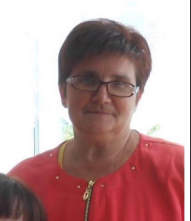 №ФИО учителяКандратьева Нина Алексеевна1Какое учебное заведение окончил, когдаПензенский  педагогический институт, 1989 г.2Общий стаж38 лет3Педагогический стаж38 лет4Год прохождения курсов20185Год прохождения аттестации20166Квалификационная категория1 категория7Классное руководство4 класс8Тема самообразованияСистемно – деятельностный подход на уроках русского языка.